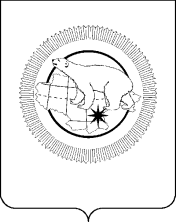 ДЕПАРТАМЕНТ  ПРОМЫШЛЕННОЙ И СЕЛЬСКОХОЗЯЙСТВЕННОЙ ПОЛИТИКИ ЧУКОТСКОГО АВТОНОМНОГО ОКРУГАПРИКАЗО внедрении информационного ресурса по учету подконтрольных субъектов, подлежащих лицензионному контролю над деятельностью по заготовке, хранению, переработке и реализации лома черных металлов, цветных металлов В соответствии с  Распоряжением Губернатора Чукотского автономного округа от 28 февраля 2017 года № 57-рг «Об утверждении Плана мероприятий («дорожной карты») по внедрению в Чукотском автономном округе целевой модели «Осуществление контрольно-надзорной деятельности»,ПРИКАЗЫВАЮ:1. Внедрить информационный ресурс по учету подконтрольных субъектов, подлежащих лицензионному контролю над деятельностью по заготовке, хранению, переработке и реализации лома черных металлов, цветных металлов.2. Комитету природопользования и охраны окружающей среды (Сафонова О.А.) разместить информационный ресурс в разделе «Контрольная деятельность» на странице Комитета на официальном сайте Правительства Чукотского автономного округа чукотка.рф в информационно-телекоммуникационной сети «Интернет».3. Утвердить порядок учета подконтрольных субъектов и результатов мероприятий по лицензионному контролю, осуществляемому Комитетом природопользования и охраны окружающей среды Департамента промышленной и сельскохозяйственной политики Чукотского автономного округа согласно приложению к настоящему приказу.4. Контроль исполнения настоящего приказа возложить на Комитет природопользования и охраны окружающей среды (Сафонова О.А.).Приложение  к приказу Департамента промышленной и сельскохозяйственной политики Чукотского автономного округа____________________ № _____Порядокучета подконтрольных субъектов и результатов мероприятий по лицензионному контролю, осуществляемому Комитетом природопользования и охраны окружающей среды Департамента промышленной и сельскохозяйственной политики Чукотского автономного округа1. Учет подконтрольных субъектов и результатов мероприятий по лицензионному контролю осуществляется в целях формирования полной и достоверной информации о подконтрольных субъектах, деятельность которых подлежит лицензионному контролю.   2. Учет подконтрольных субъектов и результатов мероприятий по лицензионному контролю осуществляется посредством формирования и ведения Реестра учета лицензиатов по заготовке, хранению, переработке и реализации лома черных металлов, цветных металлов на территории Чукотского автономного округа в электронном виде по форме согласно приложению к настоящему Порядку. 3. Мониторинг подконтрольных субъектов осуществляется на постоянной основе, в случае если подконтрольный субъект подлежит исключению или включению в Реестр, а также в случае иных изменений в Реестр вносятся изменения в течение пяти рабочих дней с момента выявления соответствующих изменений.4. Сведения по итогам осуществления контрольных мероприятий (результаты проверок) подлежат внесению в Реестр не позднее пяти рабочих дней со дня внесения данных в единый реестр проверок.5. Актуализация информации размещаемой в разделе «Контрольная деятельность» на странице Комитета на официальном сайте Правительства Чукотского автономного округа чукотка.рф в информационно-телекоммуникационной сети «Интернет» осуществляется в течение пяти рабочих дней со дня внесения изменения в Реестр.Разослано: дело; Комитет природопользования и охраны окружающей среды.Приложение  к Порядку учета подконтрольных субъектов и результатов мероприятий по лицензионному контролю, осуществляемому Комитетом природопользования и охраны окружающей среды Департамента промышленной и сельскохозяйственной политики Чукотского автономного округа____________________ № _____Реестр учета лицензиатов по заготовке, хранению, переработке и реализации лома черных металлов, цветных металлов на территории Чукотского автономного округаот№г. АнадырьНачальник  Департамента                                   Л.А. НиколаевПодготовила:О.В. ДубоваяСогласовано:О.А. СафоноваЮ.М. СулымаНаименование органа осуществляющего выдачу лицензий,  дополнений и приложений к лицензиям, продление лицензийПолное и (в случае, если имеется) сокращенное наименование, в том числе фирменное наименование, и организационно-правовая форма юридического лица, или фамилия, имя и (в случае, если имеется) отчество индивидуального предпринимателя, наименование и реквизиты документа, удостоверяющего его личностьАдрес его места нахождение  или место жительстваАдреса мест осуществления лицензируемого вида деятельностиКод ОРГН/ОГРИПИНН/КППЛицензируемый вид деятельности с указанием выполняемых работ, составляющих лицензируемый вид деятельностиНомер и дата  регистрации лицензии  Номер бланка лицензииНомер и дата решения лицензирующего органа о предоставлении лицензииДаты внесения в реестр лицензий сведений о лицензиатеНомер и даты выдачи дубликата лицензии (в случае выдачи)Основание и дата прекращения  действия лицензийОснование  и даты проведения проверок лицезиатов и реквизиты актов, составленных по результатам проведенных проверок                                                            Даты и реквизиты выданных постановлений о назначении административных наказаний в виде административного приостановления деятельности лицезиатовОснования, даты вынесения решений лицензирующего органа о приостановлении, возобновлении действия лицензий и реквизиты таких решенийОснования, даты вынесения решений суда об аннулировании лицензий и реквизиты таких решений1234567891011121314151617